Sodininkų bendrija                                                        „Ąžuolynas“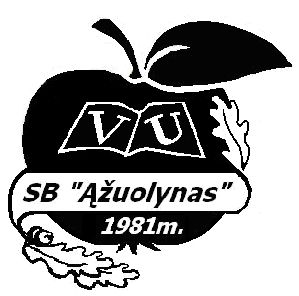 Saulėtekio alėja 9                                                                                                             Atsiskaitomosios sąskaitos:Jungiamieji rūmai, 1 A kab.                                                                                           LT 397300010077724484 arbaLT-10222 Vilnius,                                                                                                            LT 657300010002451337Tel.:  8 616 20 616                                                                                                            AB bankas Swedbankhttp://azuolynas.projektas.vu.lt/                                                                                     Banko kodas 73000sb.azuolynas@gmail.com                                                                                                Įmonės kodas 291486560ELEKTRONINIO V A L D Y B O S   P O S Ė D  Ž I OProtokolas Nr. 2020 – 102020 m. lapkričio 28 d.VilniusDalyvavo: A.Čereška, T.Paukštė, T.Ančerevičius, V.Kedaitis, I.Galiauskienė, G.Steponavičius, V.Truncė, V.Mincevičiutė-Pažusienė, V.Sakanas, L.Bajorinas, A.Ramonas, A.StašinskasDarbotvarkė:1. Apšvietimas.2. Einamieji klausimai.SVARSTYTA: Apšvietimas. SB “Ąžuolynas“ pirmininkas informavo jog numatyta statyti stulpus :1. Pagubės.sodų 20-oji, prie konteinerių, numatant ir galimą vaizdo kameros užmaitinimą.
2. Pagubės.sodų 24-oji, prie konteinerių, numatant ir galimą vaizdo kameros užmaitinimą.
3. Pagubės.sodų 19-oji, prie konteinerių, numatant ir galimą vaizdo kameros užmaitinimą.
4. Pagubės.sodų 10-oji, prie konteinerių, numatant ir galimą vaizdo kameros užmaitinimą.
5. Pagubės.sodų 16-oji, prie vaikų žaidimų aikštelės, numatant galimybę pajungti laikinus
    elektros  vartotojus ir galimą vaizdo kameros užmaitinimą.    Tik apšvietimo vietos pastatant apšvietimo stulpus1a. Visuomeninio transporto stotelė "Pagubės ".
2a, Visuomeninio transporto stotelė " Gulbinų".
3a, Visuomeninio transporto stotelė "Sakališkių ",4a, Sankryža prieš vaikų žaidimų aikštelės.5a, Pagrindinė Pagubės sodų 10-osios gatvės sankryža.Į pasiūlymą neįtraukti magistraliniai kabeliai, apskaitos priemonės ir kabelių paklojimo darbai. Apskaita būtų reikalinga 1, 3, 2a, ir 3a pozicijoms, kadangi elektra būtų pasijungiama nuo mūsų bendrijos sodininkų.Pasiūlymui įrengti apšvietimą numatytose vietose pritarta vienbalsiai.2. Einamieji klausimai.	V.Kedaitis klausia  ar bendija gali rinktis elektros tiekėją. Pirmininkas atsakė, kad  šiais metais tokios galimybės nėra.Valdybos pirmininkas							Albinas GiriūnasSekretorė        								Jolita Morkūnienė                                                                                 ELEKTRONINIO VALDYBOS POSĖDŽIO, ĮVYKUSIO 2020-11-28N U T A R I M  A SDarbotvarkė:1. Apšvietimas.2. Einamieji klausimai.NUTARTA: Įrengti apšvietimą:1. Pagubės.sodų 20-oji, prie konteinerių, numatant ir galimą vaizdo kameros užmaitinimą.
2. Pagubės.sodų 24-oji, prie konteinerių, numatant ir galimą vaizdo kameros užmaitinimą.
3. Pagubės.sodų 19-oji, prie konteinerių, numatant ir galimą vaizdo kameros užmaitinimą.
4. Pagubės.sodų 10-oji, prie konteinerių, numatant ir galimą vaizdo kameros užmaitinimą.
5. Pagubės.sodų 16-oji, prie vaikų žaidimų aikštelės, numatant galimybę pajungti laikinus
    elektros  vartotojus ir galimą vaizdo kameros užmaitinimą.Tik apšvietimo vietos pastatant apšvietimo stulpus:1a. Visuomeninio transporto stotelė "Pagubės ".
2a, Visuomeninio transporto stotelė " Gulbinų".
3a, Visuomeninio transporto stotelė "Sakališkių ",4a, Sankryža prieš vaikų žaidimų aikštelės.5a, Pagrindinė Pagubės sodų 10-osios gatvės sankryža.Pirmininkas 									Albinas Giriūnas